VSTUPNÍ ČÁSTNázev moduluVytyčování stavebKód modulu36-m-3/AI51Typ vzděláváníOdborné vzděláváníTyp moduluodborný teoretickýVyužitelnost vzdělávacího moduluKategorie dosaženého vzděláníH (EQF úroveň 3)E (tříleté, EQF úroveň 3)Skupiny oborů36 - Stavebnictví, geodézie a kartografieKomplexní úlohaVytyčování stavebObory vzdělání - poznámky36-67-E/01 Zednické práce36-67-H/01 Zedník36-44-L/51 Stavební provozDélka modulu (počet hodin)12Poznámka k délce moduluPlatnost modulu od30. 04. 2020Platnost modulu doVstupní předpokladyPředpokladem zdárného zvládnutí tohoto modulu jsou znalosti získané ve vzdělávacím modulu Technické zobrazování – názorné zobrazováníJÁDRO MODULUCharakteristika moduluModul obsahuje základy vytyčování. V průběhu modulu budou zopakovány plošné, délkové a úhlové míry. Žáci budou seznámeni se základními pomůckami pro měření a vytyčování. Žákům bude prezentována práce s univerzálním hranolem, křížem, pentagonem a dvojitým pentagonem. Žáci budou provádět vytyčovací úlohy. Mezi základní vytyčovací úlohy jsou zařazeny: vytyčení a prodloužení přímek, vytyčení průsečíku přímek, vytyčení kolmice, vytyčení rovnoběžek, přímé měření délek pásmem, vytyčení úhlu pomocí Pythagorovy věty. Bude jim předvedena práce s nivelačním přístrojem a teodolitem.Očekávané výsledky učeníŽák:rozlišuje délkové, plošné a úhlové mírynavrhuje postup prací při založení jednoduchého objektuuvědomuje si důležitost přesného vytyčení stavbypopíše účel základů budovrozlišuje druhy zemních prací a dbá na BOZ při práci na staveništisprávně volí pracovní postupy a pomůcky při vytyčování zemních pracícharakterizuje účel, funkce a druhy zemních pracíčte stavební výkresy a pracuje s technickou dokumentacídodržuje zásady při výpočtu ploch a objemůObsah vzdělávání (rozpis učiva)Vytyčování stavebprojektová dokumentace stavebměřítka 1:1, 1:10, 1:50měřící pomůcky pro vytyčování stavebvytyčování staveb jednoduchými prostředkyzemní práceplošné základy budovhlubinné základy (informativně)BOZP při vytyčování stavebUčební činnosti žáků a strategie výukyŽáci budou formou prezentace seznámeni se základními geodetickými pojmy (nadmořská výška, měřičské body, trigonometrická síť, polohopis, výškopis, katastrální mapa, katastr nemovitostí, katastrální mapa). Součástí učební činnosti žáků bude i opakování modulu za pomocí přípravy vlastní prezentace a formou odborné diskuze.Zařazení do učebního plánu, ročníkDoporučení k zařazení do učebního plánu pro 2. ročníky oborů vzdělání 36-67-E/01 Zednické práce, 36-67-H/01 ZedníkVÝSTUPNÍ ČÁSTZpůsob ověřování dosažených výsledkůÚstně – stručný popis vytyčení jednoduché stavby, pojmenování měřičských pomůcek, vysvětlení důležitosti přesného založení stavbyPísemně – práce s projektovou dokumentací, dopočítání délek, které jsou potřebné pro vytyčení stavby, popis technologického postupu založení jednoduché stavby (výchozí výškový a polohový bod)Kritéria hodnoceníV ústní části zkoušky správně a výstižně formulovat odpovědi.  Prokázat schopnosti samostatné práce při práci s projektovou dokumentací v písemné části zkoušky.Hodnocení:Výborně:     100 - 85 % správných odpovědíChvalitebně:  84 - 70 % správných odpovědíDobře:           69 - 50 % správných odpovědíDostatečně:   49 - 30 % správných odpovědíNedostatečně: 29 - 0 % správných odpovědíDoporučená literaturaTIBITANZL, Otomar. Stavební technologie I: pro 1. ročník SOU učebního oboru zedník. 6. přepracované vyd. Praha: Sobotáles, 2005, 123 s. ISBN 80-86817-09-1.PoznámkyObsahové upřesněníOV RVP - Odborné vzdělávání ve vztahu k RVPMateriál vznikl v rámci projektu Modernizace odborného vzdělávání (MOV), který byl spolufinancován z Evropských strukturálních a investičních fondů a jehož realizaci zajišťoval Národní pedagogický institut České republiky. Autorem materiálu a všech jeho částí, není-li uvedeno jinak, je Jan Plaček. Creative Commons CC BY SA 4.0 – Uveďte původ – Zachovejte licenci 4.0 Mezinárodní.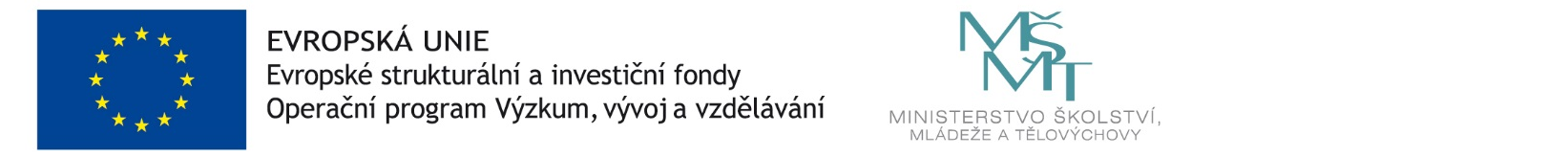 